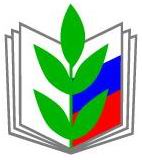 ОБЩЕРОССИЙСКИЙ ПРОФСОЮЗ ОБРАЗОВАНИЯКУРСКАЯ ОБЛАСТНАЯ ОРГАНИЗАЦИЯ ПРОФЕССИОНАЛЬНОГО СОЮЗА РАБОТНИКОВ НАРОДНОГО ОБРАЗОВАНИЯ И НАУКИ РОССИЙСКОЙ ФЕДЕРАЦИИ(Курская областная организация Общероссийского Профсоюза образования)Президиум ПОСТАНОВЛЕНИЕОб итогах реализации программы «Вектор П» (Профсоюз. Поддержка. Профессионализм) – победителя 2 Всероссийского конкурса Фонда президентских грантов на развитие гражданского общества Металиченко С.С.Программа деятельности по содействию  успешной адаптации молодых педагогов в образовательной среде «Вектор П» (Профсоюз, Поддержка, Профессионализм) реализуется в Курской областной организации Профсоюза с 2017 года, в 2018 году стала одним из победителей в конкурсе проектов общественно полезных программ, представленных общественными объединениями на соискание областной государственной поддержки, а в 2020 году – одним из победителей 2 Всероссийского конкурса Фонда президентских грантов на развитие гражданского общества. В целом за время реализации гранта в мероприятиях Программы «Вектор П» суммарно приняло участие более 1500 молодых педагогов со стажем работы до 3 лет, около 5000 молодых педагогов в возрасте до 35 лет, более 1000 студентов, осваивающих педагогические специальности организаций высшего образования и профессиональных образовательных организаций Курской области, актив Молодежных советов Курской областной организации профессионального союза работников народного образования и науки РФ. Вся деятельность так или иначе была направлена на содействие привлечению, успешной адаптации и закреплению, профессиональному росту молодых педагогов в образовательной среде, развитию их гражданской ответственности, включение в активную общественную профсоюзную деятельность.Только в 2021 году в ее рамках было проведено 7 мероприятий:- 21 апреля – Профсоюзная лаборатория онлайн: обучающий семинар в онлайн-формате для   территориальных Молодежных советов по повышению правовой грамотности, развитию организаторских и лидерских способностей, мотивации профсоюзного членства. Обучение профактива технологиям, формам и методам, приемам реализации Программы «Вектор П» (Профсоюз. Поддержка. Профессионализм) и нового Проекта в ее рамках -  «Растим смену»;- 20-22 мая – 6-я сессия Молодежной педагогической школы (студенческой) – 120 участников;- 21 мая – Формум студентов;- 21-24 сентября - 7-я сессия Молодежной педагогической школы – 140 человек. Организация прохождения 72-часовых курсов повышения квалификации ОГБУ ДПО «Курский институт развития образования» по Программе «Современные образовательные технологии в учебном процессе» - 140 участников;- Торжественный митинг, посвященный празднованию Дня Учителя;-  Региональная Акция «Скажи СПАСИБО своему Учителю»;- 14 октября – участие в работе «круглого стола» в режиме онлайн по теме «Формирование региональной экосистемы сотрудничества в области дополнительного профессионального образования педагогических работников» совместно с Центром непрерывного повышения педагогического мастерства  ОГБУ ДПО «Курский институт развития образования»;- Обновление памятки «Молодой педагог, знай свои права!»;Молодежный профактив принял участие: - в работе «круглого стола» на тему «Форсайт образования в контексте национального проекта «Образование»  XХ-й Международной научно-практической конференции «Эффективность национальных проектов: социально-экономические процессы, институты гражданского общества, просвещение» (организаторы - Курский институт менеджмента, экономики и бизнеса (МЭБИК), Общественная палата Курской области, областная Федерация организаций профсоюзов, Курская областная организация Общероссийского Профсоюза образования и многие другие); - в мероприятиях XX межрегиональной Курской Коренской ярмарки. В ходе реализации Программы «Вектор П» молодые педагоги вовлекались в деятельность по профессиональному совершенствованию, активную общественную профсоюзную работу, конкурсное движение в отрасли и Профсоюзе. Качественные и количественные показатели реализации гранта Президента – в Приложении 1 к данному постановлению.Активность в реализации Программы проявили большинство Молодежных советов: Тимской, Щигровской, Курчатовской, Большесолдатской, Горшеченской, Глушковской, Кореневской, Рыльской, Суджанской, Льговской, Медвенской, Мантуровской, Поныровской, Солнцевской, Фатежской территориальных и Курской городской организаций Профсоюза. Молодые активисты этих организаций пользуются авторитетом в органах местного самоуправления, управления образованием, среди коллег, оказывают помощь территориальным комитетам (Советам) в ведении информационной и правозащитной работы, при проведении профсоюзных мероприятий. Во многом это связано с личностными качествами их лидеров. Вместе с тем, предстоит работать с остальными Молодежными советами, вовлекать их в активную общественную работу, повышать их самостоятельность и уровень инициативности. В ходе реализации Программы наметились новые проблемы и возможности из решения. В перспективе ее важной составляющей частью станет Проект «Растим смену» по профессиональной ориентации старшеклассников, имеющих способности к педагогической деятельности, на профессию учителя. Реализация Программы будет продолжена в связи с тем, что целевая аудитория постоянно обновляется новыми участниками.      Президиум обкома ПрофсоюзаП О С Т А Н О В Л Я Е Т:1. Считать основные показатели эффективности реализации Программы «Вектор П» достигнутыми.2. Дополнить Программу направлением деятельности по мотивации и подготовке молодых педагогов к эффективной деятельности по выявлению и сопровождению школьников, имеющих интерес, склонности и способности к педагогической профессии (проект «Растим смену»).3. Обкому Профсоюза, областному Молодежному совету:- регулярно обновлять нормативно-правовую базу регулирования социально-трудовых отношений молодых педагогов  отрасли, оперативно реагировать на изменения в трудовом законодательстве и доводить соответствующую информацию до сведения самих молодых педагогов, руководителей органов управления образованием, других заинтересованных сторон, в том числе через Мобильное приложение «Вектор П», печатную продукцию, фото и видео ролики, информационно-методические материалы;- содействовать активизации деятельности районных Молодежных советов по оказанию помощи молодым коллегам в адаптации и закреплении в образовательных учреждениях через организацию Зональных Профсоюзных лабораторий.4. Областному комитету совместно с выборными коллегиальными органами территориальных организаций Профсоюза продолжить работу, направленную на: - сотрудничество с органами власти Курской области в целях сохранения на региональном и муниципальном уровнях мер социальной поддержки, льгот и гарантий молодым педагогам;- повышение уровня осведомленности молодых специалистов  и педагогов о правах, особенностях трудового и отраслевого законодательства, действующих в отрасли Программах и Проектах для молодых педагогов и т.п.;- правовую защиту молодежи, соблюдение профессиональных, трудовых и социальных прав и интересов, оказание реальной помощи в спорных и конфликтных ситуациях;- мотивацию молодых педагогов к постоянному профессиональному росту, повышению своей квалификации, аттестации на квалификационную категорию, участию в профессиональных и профсоюзных конкурсах;- уточнение состава Молодежных советов, их обучение; - вовлечение в  активную общественную и профсоюзную деятельность, работу Молодежных советов, повышение осознанности профсоюзного членства.5. Отметить целенаправленную работу областного Молодежного совета, активную работу Молодежных советов Тимской, Щигровской, Курчатовской, Большесолдатской, Горшеченской, Глушковской, Кореневской, Рыльской, Суджанской, Льговской, Медвенской, Мантуровской, Поныровской, Солнцевской, Фатежской территориальных и Курской городской организаций Профсоюза. по реализации Программы «Вектор П» в 2020 и 2021 годах.6. План работы областного Молодежного совета на 2022 год утвердить (Приложение 2).7. Территориальным Молодежным советам:- продолжать содействие профактиву территориальных организаций по оказанию правовой помощи и поддержки, решению проблем молодых педагогов, вопросов предоставления им льгот, гарантий, мер социальной поддержки, в том числе адресную с самими молодыми педагогами, а также руководителями отрасли образования всех уровней, органами власти;- регулярно информировать молодых педагогов о деятельности Профсоюза на всех уровнях, в том числе в сети Интернет;- повышать качество мероприятий, в том числе в рамках реализации Программы «Вектор П».	8. Контроль за выполнением постановления возложить на зам. председателя обкома Профсоюза Металиченко С.С.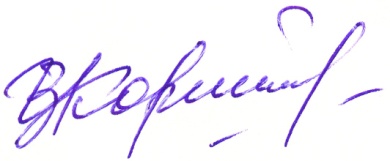 Председатель Курской областнойорганизации Профсоюза							И.В. КорякинаПриложение 1к постановлению президиума Курской областной организации Общероссийского Профсоюза образования №14-07 от 23.12.2021г.СПРАВКА по реализации программы «Вектор П» (Профсоюз. Поддержка. Профессионализм) в 2022 годуЗа годы реализации Программы:1. Сохранены на региональном и муниципальном уровнях меры социальной поддержки, льготы и гарантии молодых педагогов.2. 95% студентов-участников продолжили свое обучение в Курском государственном университете на педагогических специальностях или приступили к работе в образовательных организациях региона. Все они являются членами Профсоюза и занимают в своих первичных профсоюзных организациях активную позицию.3. Студентам педагогических специальностей участие в мероприятиях Программы позволило погрузиться в будущую профессию, что дало возможность мотивировать их к педагогической деятельности после окончания соответствующих учебных заведений, расширило знания о действующих в Курской области мер социальной поддержки, льгот и гарантий, даст установку на необходимость постоянного профессионального совершенствования. 32 молодых педагога, впервые принимавших участие в  мероприятиях Программы в качестве студентов, благодаря участию, сделали окончательный выбор в пользу работы в отрасли.	4. Продолжится мониторинг количества молодых специалистов, закрепившихся на работе в образовательных организациях Курской области в первые три года работы: 	5. Озвученные в ходе мероприятий Программы проблемы и трудности молодых педагогов были учтены при обновлении образовательных программ педагогических специальностей колледжей и Курского государственного университета – увеличено количество часов на педагогическую практику, углублены темы по психологии взаимодействия с родителями обучающихся и коллегами, методикам преподавания предметов в условиях инклюзивного обучения, детям с ОВЗ и другие.	6. 52 молодых специалиста, которые по тем или иным причинам были лишены полагающихся им мер социальной поддержки, льгот и гарантий, получили их (6 окладов при поступлении на работу в сельской местности на обзаведение хозяйством, коэффициент 1,1 к ставке (окладу) за диплом с отличием, образующий новый оклад, коэффициент 1,3 к ставке (окладу) для всех молодых специалистов, компенсация проезда и коммунальных услуг в сельской местности и некоторые другие).	7. Ежегодно увеличится количество молодых педагогов в возрасте до 35 лет, прошедших аттестацию на квалификационную категорию	8. Ежегодно 15-20 участников Программы принимают участие в конкурсах профессионального мастерства, конкурсе «Педагогический дебют» и других конкурсных мероприятиях на муниципальном и региональном уровне, признают, что именно участие в Программе и общение с педагогами-новаторами, победителями конкурсов профмастерства подтолкнуло их к такому решению. Порядка 10% участников Программы успешно участвуют в профсоюзных конкурсах, ежегодно количество участников увеличивается. 	9. Повысились роль и авторитет Молодежных советов на местах: молодые профсоюзные активисты входят в состав различных рабочих групп и комиссий органов муниципальной власти, избираются в Представительные собрания и т.п. Порядка 20% жалоб и обращений молодых членов Профсоюза, конфликтных ситуаций удовлетворяются силами районных Молодежных советов, что говорит о возрастающей правовой грамотности молодежного профактива. Само количество жалоб, обращений и конфликтов уменьшается, что говорит о повышении защищенности профессиональных, трудовых и социальных прав и интересов молодых педагогов. 10. Развивается система наставничества. В пункт 1.7. раздела «Кадровое обеспечение» приложения № 9 «Перечня примерных показателей для оценивания качества труда и установления выплат стимулирующего характера к должностным окладам работников образовательного учреждения», утвержденного Постановлением Правительства Курской области от 02.12.2009.г. №165 (с изменениями и дополнениями), по инициативе Курской областной организации профсоюза работников народного образования и науки РФ был внесен критерий для оценивания работы руководителей и   работников образовательных организаций – «Эффективная организация наставничества». В регионе внедрена Целевая модель наставничества, результатом которой должно стать увеличение количества молодых педагогов, получающих в своих образовательных организациях конкретную помощь от наставников, а также будет совершенствоваться качество данной помощи.Приложение 2к постановлению президиума Курской областной организации Общероссийского Профсоюза образования №14-07 от 23.12.2021г.План работы областного Молодежного советаКалендарный план реализации программы «Вектор П» (Профсоюз. Поддержка. Профессионализм) на 2022 год    23 декабря 2021 года г. Курск          № 14-07Количество выпускниковИз них поступили в ВУЗы на педагогические специальностиПриступили к работе в образовательных организациях региона2017-201862146289 (46,5%)2018-201969755313 (44,9%)2019-202066251301 (45,4%)2020-202161367306 (50%)Приступили к работеРаботают по настоящее время2017307217 (76%)2018347291 (84%)2019408378 (92%)2020455420 (92,5%)1 категорияВысшая категория201778122018975201910210202011217№     Перечень мероприятийСроки реализации:Ответственные лица:Заседание президиума обкома Профсоюза, областного Молодежного совета, утверждение календарного Плана реализации Программы «Вектор П» в 2022 годуфевраль 2022г.Металиченко С.С. - зам. председателя обкома Профсоюза, Гонеева В.В. -председатель обл. Молодежного советаЗаседание президиума областного Молодежного совета, разработка «дорожной карты» реализации Программы «Вектор П» в 2022 годуМарт 2022г.Металиченко С.С., Гонеева В.В.Обновление памятки «Молодой педагог! Знай свои права!»Апрель  2022г.Антопольский К.В. -правовой инспектор труда обкома ПрофсоюзаЗональная Профсоюзная лаборатория для активистов Молодежных советов территориальных организаций Профсоюза в городе Курске Май 2022г.Металиченко С.С.,Гонеева В.В., Сеидов Р.Г. – председатель Мол. Совета Курской городской организации Профсоюза8 сессия Молодежной педагогической школы (студенческая)май2022г.Корякина И.В.,Металиченко С.С.,Гонеева В.В.Презентация  Программы «Вектор П» на  XXI межрегиональной Курской Коренской  ярмарке. Проведение акции «Скажи «СПАСИБО» своему Учителю!»июнь 2022г.Корякина И.В. - Председатель обкома Профсоюза,Металиченко С.С., Гонеева В.В.Дискуссионная площадка в рамках областного августовского совещания по проблемам молодых педагоговАвгуст 2022г.Корякина И.В.,Металиченко С.С.,Гонеева В.В.Поздравление и посвящение молодых педагогов, прибывших на работу после окончаний профессиональных образовательных организаций и организаций высшего образования, вручение памятки «Молодой педагог, знай свои права!»Август 2022г.Председатели территориальных  организаций и Мол. советов9 сессия Молодежной педагогической школыСентябрь  2022г.Корякина И.В.,Металиченко С.С.,Гонеева В.В.Зональная Профсоюзная лаборатория на базе…Октябрь2022 годаМеталиченко С.С., Гонеева В.В.Проведение торжественного митинга у памятника Первой Учительнице, посвященного Дню Учителя, акции «Скажи «СПАСИБО» своему учителю!», рассылка благодарственных писемОктябрь 2022 г.Металиченко С.С.Гонеева В.В., Жилина Е.А. – вед. специалист обкома Профсоюза, председатели территориальных  организаций и Мол. советовУчастие в Автопробеге Молодежных советов ЦФООктябрь 2022 г.Металиченко С.С.Гонеева В.В., Жилина Е.А.Мониторинг:-  численности молодых педагогов, пришедших на работу с 2017 года и закрепившихся в образовательных организациях;- закрепления наставников за молодыми специалистами; - предоставления льгот, социальных гарантий, мер социальной поддержки молодым педагогамНоябрь 2022г.Металиченко С.С.Гонеева В.В., председатели территориальных  организаций и Мол. советовУчастие в проведении конкурса профмастерства «Педдебют – 2022»Ноябрь 2022г.Корякина И.В.,Металиченко С.С.Участие в региональной профсоюзной патриотической Акции «Солдатские обелиски»В течение годаГонеева В.В.,председатели районных Мол. советовУчастие в мероприятиях Года корпоративной культуры ПрофсоюзаВ течение годаГонеева В.В.,председатели районных Мол. советовОбсуждение хода реализации Программы на заседании Молодежного совета областной организации, планирование мероприятий на следующий год реализации ПрограммыДекабрь 2022Корякина И.В.,Металиченко С.С.,Гонеева В.В.,Жилина Е.А.Информационное сопровождение реализации ПрограммыпостоянноМеталиченко С.С.,Жилина Е.А.